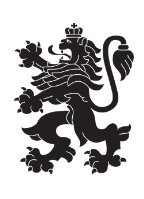 РЕПУБЛИКА БЪЛГАРИЯМинистерство на земеделието, храните и горитеОбластна дирекция „Земеделие“ – гр.ПазарджикИзх. № ПО-02-2-7/ 07.06.2021 г.	                                                            П О К А Н А.      На основание чл.56а, ал.4, т.2  от Правилника по прилагане на Закона за собствеността ползването на земеделски земи   и във връзка с подадени заявление по реда на чл.27, ал.6 от ЗСПЗЗ,  Областна Дирекция ,,Земеделие“ – Пазарджик кани оценители на недвижими  имоти, вписани в регистъра на независимите оценители и притежаващи сертификат за оценителска правоспособност   за недвижими имоти да представят на адрес ул.Екзарх Йосиф“ №3, ет.4, ст.№7  или по ел.поща ODZG_Pazardzhik@mzh.government.bg , в срок от 08.06.2021 г. до  18.06.2021 г., оферта за изготвяне  на   пазарна   оценка    за следните имоти:1.имот с идентификатор 36124.684.15 по КККР на с. Капитан Димитриево, общ.Пазарджик, област Пазарджик2.идентификатор 36124.684.10 по КККР на с. Капитан Димитриево,           общ.Пазарджик, област Пазарджик.      Към офертите да се приложат:За юридически лица: актуално състояние, БУЛСТАТ, сертификат за оценителска правоспособност на недвижими имоти, издаден  от Камарата на независимите оценители, методи за определяне на стойността на земята За физически лица: копие на лична карта,   сертификат за оценителска правоспособност на недвижими имоти, издаден  от Камарата на независимите оценители, методи за определяне на стойността на земятаПри подаване на документи по ел. поща, офертата следва да е подписанa с  Квалифициран ел. подпис /КЕП/.Критерии за избор на изпълнител за извършване на оценки ще бъде оферираната сума за плащане на извършена оценка и срок за изготвянето й. С класирания на първо място кандидат ще бъде сключен договор  за изработка на оценките.Настоящата покана да се публикува на  информационното табло на ОД „Земеделие” гр. Пазарджик и на официалната интернет страница на Дирекцията.С уважение,

Светла Петкова (Директор)
07.06.2021г. 16:14ч.
ОДЗ-Пазарджик


Електронният подпис се намира в отделен файл с название signature.txt.p7s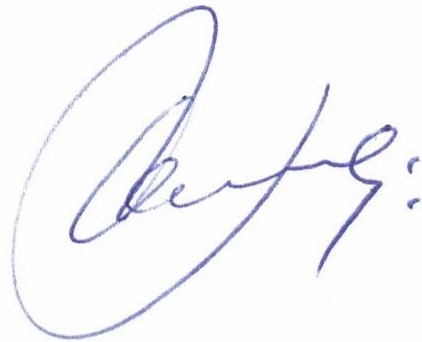 